2021级体育教育专业小学期——户外拓展运动实践为进一步提升体育教育专业学生综合素养，加强学生课程思政教育，夯实体育教学实践技能，体育教育专业2021级81名学生分为两批次分别于本学年小学期第一教学周、第三教学周开展了为期两天的户外拓展运动实践活动。本次活动由体育教育专业教师赵世杰老师带队，地点位于本溪市后大户野外活动基地。   两天的户外教学实践活动，同学们学习了营地搭建、户外装备整理使用、登山绳索救援、野外取水取火、野外辨向等专业知识，并亲自动手完成了野外食物的制作。活动中，学生既要完成户外运动知识的学习，还要克服困难，完成16公里山路攀爬和溯溪的挑战，极大的磨练了同学们的意志品质促进了团队意识的提升。在教学中贯彻思政教育一直是户外拓展运动课程的特色，同学们在赵老师的讲解下，明白了户外运动的LNT法则，理解了人与自然和谐共生及环保意识在户外运动中的重要意义。在露营与徒步穿越中，大家共同完成了路线标记与沿途垃圾清理工作，在内心中完成了一次爱护自然环境的心灵净化。小学期户外拓展运动实践教学活动一直是体育科学学院体教专业学生的特色活动，活动不仅仅是对学生课堂理论教学的补充，更是让学生们在实践中夯实教学技能，丰富户外运动的组织经验。在拓宽学生视野的同时，融入爱国、和谐、团结、共进等思政教育，在活动形式与内容上都得到了广大师生的认可与好评。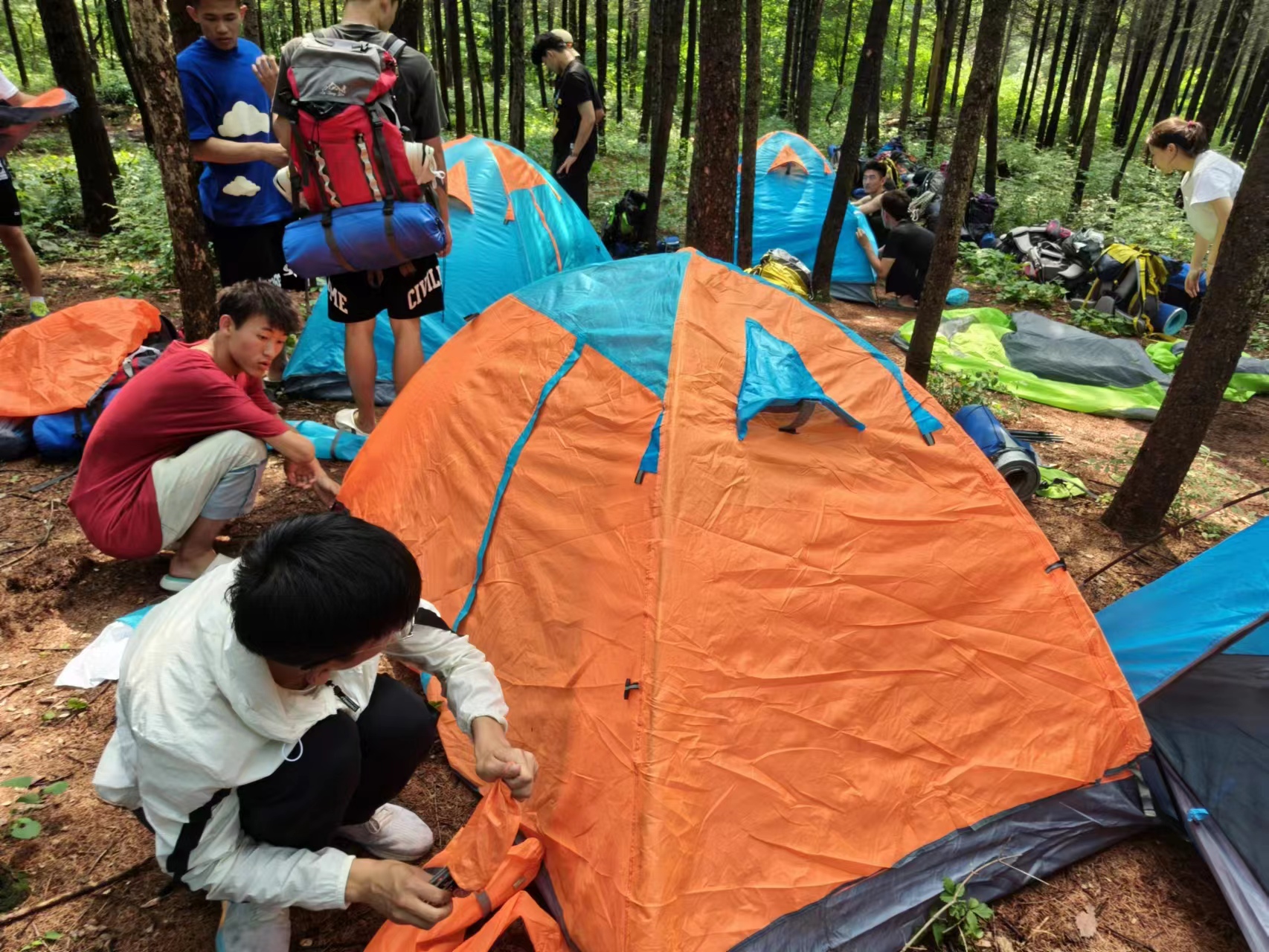 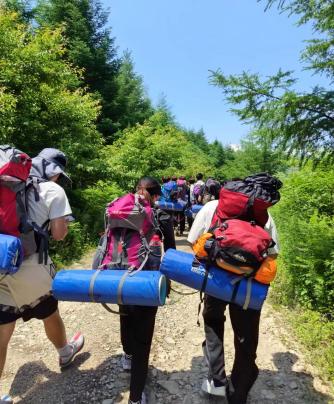 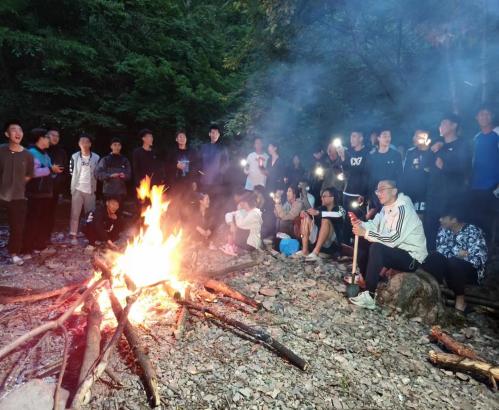 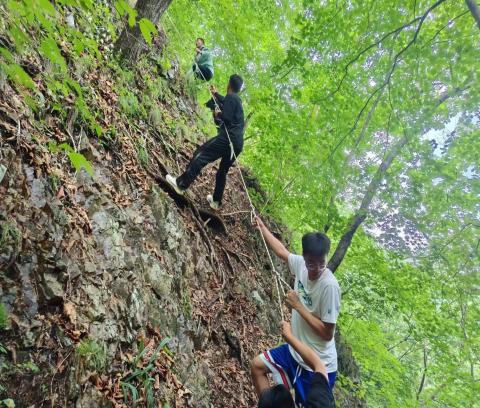 